Отдел Министерства внутренних дел Российской Федерации по Колпинскому району г. Санкт-Петербурга информирует Вас о наличии вакансий в органах внутренних дел Российской Федерации по должностям офицерского состава: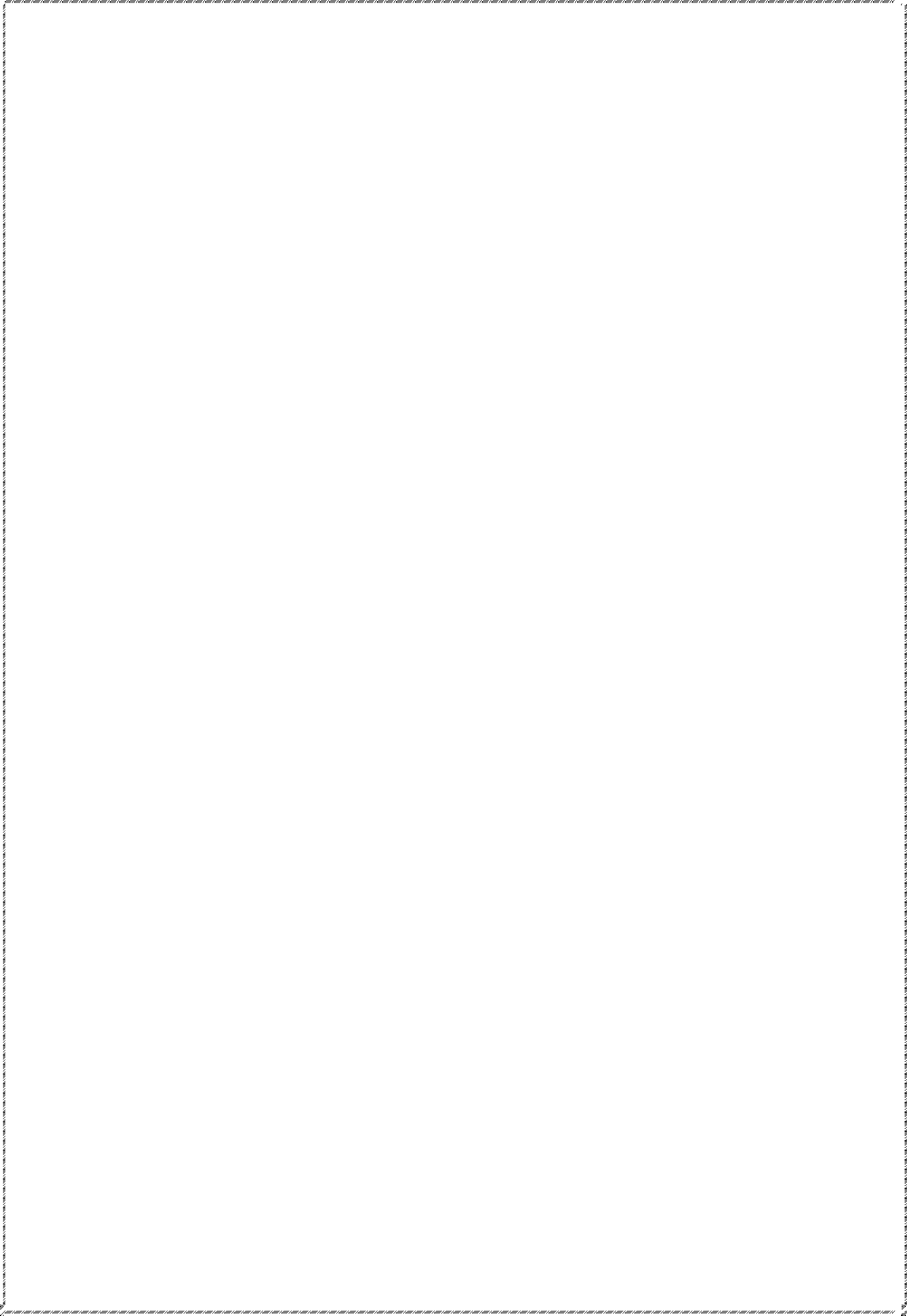 - дознаватель отдела дознания- следователь следственного отдела- оперуполномоченный отдела уголовного розыска- участковый уполномоченный полиции- оперативный дежурный дежурной частиТребования к должности: наличие гражданства Российской Федерацииналичие высшего юридического образования (для дознания и следствия);отсутствие судимостей (в том числе снятых или непогашенных)наличие военного билета (для мужчин)Сотрудникам гарантируется полный социальный пакет:Своевременная заработная плата от 60 000 (надбавки + премии);Ежегодный оплачиваемый отпуск;Дополнительный оплачиваемый отпуск за выслугу лет (до 10 дней);Медицинское обслуживание;Возможность получения дополнительного бесплатного образования в Санкт-Петербургском университете МВД России;По вопросам трудоустройства обращаться в рабочие дни по работе с личным составом по адресу: г. Санкт-Петербург, г. Колпино, ул. Труда, д. 6, тел. для связи: 8(999)045-10-73, 8(812)573-05-68.По вопросам трудоустройства в отдел дознания обращаться по телефону: 8(911)246-20-15.